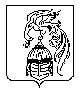 ИВАНОВСКАЯ ОБЛАСТЬАДМИНИСТРАЦИЯ ЮЖСКОГО МУНИЦИПАЛЬНОГО РАЙОНАПОСТАНОВЛЕНИЕот_________________ №__________г. ЮжаО внесении изменений в административный регламент предоставления муниципальной услуги «Предоставление информации                    о текущей успеваемости учащегося в муниципальном образовательном
учреждении, ведение электронного дневника и  электронного журнала успеваемости», утвержденный постановлением Администрации Южского муниципального района от 12.05.2015 № 287-п «Об утверждении административного регламента предоставления муниципальной услуги «Предоставление информации о текущей успеваемости учащегося                       в муниципальном образовательном учреждении, ведение электронного дневника и электронного журнала успеваемости» 	В соответствии с Федеральным законом от 06.10.2003 № 131-ФЗ «Об общих принципах организации местного самоуправления в Российской Федерации», Федеральным законом от 27.07.2010 № 210-ФЗ «Об организации предоставления государственных и муниципальных услуг», Федеральным законом от 29.12.2012  № 273-ФЗ «Об образовании в Российской Федерации», Уставом Южского муниципального района, в целях повышения качества и доступности предоставляемых муниципальных услуг, Администрация Южского муниципального района     п о с т а н о в л я е т :1. Внести в административный регламент предоставления муниципальной услуги «Предоставление информации о текущей успеваемости учащегося в муниципальном образовательном учреждении, ведение электронного дневника и  электронного журнала успеваемости», утвержденный постановлением Администрации Южского муниципального района от 12.05.2015 № 287-п  «Об утверждении административного регламента предоставления муниципальной услуги «Предоставление информации о текущей успеваемости учащегося в муниципальном образовательном учреждении, ведение электронного дневника и электронного журнала успеваемости» изменения, изложив Приложение № 2 и               Приложение № 6 в новой редакции (прилагаются). Опубликовать настоящее постановление в официальном издании «Правовой Вестник Южского муниципального района» и разместить на официальном сайте Южского муниципального района в информационно - телекоммуникационной сети Интернет. Контроль за исполнением настоящего Постановления возложить на начальника отдела образования администрации Южского муниципального района Е.В. Бесшапошникову.Глава Южского муниципального района                             В. И. ОврашкоПриложение                                                         к постановлению Администрации Южского муниципального района                              от __________________ №_______«Приложение  № 2                              к постановлению Администрации Южского муниципального района    от 12.05.2015 № 287-п»Список общеобразовательных учреждений, предоставляющих Муниципальную услугу«Приложение  № 6                              к постановлению Администрации Южского муниципального района    от 12.05.2015 № 287-п»Сведения о структурном подразделении
Администрации Южского муниципального района
контролирующем исполнение Муниципальной услугиНаименованиеучрежденийЮридический адресВремя работыЧасы приемаТелефонАдрессайтаАдресэлектроннойпочтымуниципальное бюджетное общеобразовательное учреждение средняя общеобразовательная школа  города Южи155630, Ивановская область, город Южа,   улица Пушкина,  д. 2,понедельник-пятница                          8-00  -  17-30,суббота, воскресенье, праздничные дни - выходныевторник  с 10.00 до 12.00четвергс 13-00 до 15-008 (49347)2-12-10https://school2.yuzha. ru/education.htmlsosh2_yuja@ivreg.ruмуниципальное бюджетное общеобразовательное учреждение средняя общеобразовательная школа № 3 г. Южи Ивановской области155630, Ивановская область,                   г. Южа,                   ул. Советская, дом 20понедельник-пятница                          с 8-00  до  17-30,суббота, воскресенье, праздничные дни - выходныепонедельникс 13-30 до 15-00, средас 8-00 до 10-008 (49347)2-12-30https://school3.yuzha. ru/education.htmlsosh3_yuja@ivreg.ruмуниципальное казённое общеобразовательное учреждение вечерняя (сменная) общеобразовательная школа г. Южи155630, Ивановская область, город Южа,              пл. Ленина, д. 1понедельник - пятница                                 с 9-00 до 12-00,                       с 13-00 до 20-00,суббота, воскресенье, праздничные дни – выходныепонедельник - пятница:              с 9-00 до 12-00,  с 13-00 до 17-30,8 (49347)2-11-73https://nightschool.yuzha.ru/education.htmlvsosh_yuja@ivreq.ruмуниципальное казённое общеобразовательное учреждение средняя общеобразовательная школа с. Мугреевский155646,  Ивановская область, Южский район,                        с.Мугреевский, ул. Школьная, д. 10 а.понедельник - пятница с 8-00 до 16-00,суббота, воскресенье, праздничные дни - выходныепонедельник - пятница                       с 13.00 до 14.008 (49347)  2-47-59https://mugschool.yuzha.ru/education.htmlsosh_mugreevskiy@ivreg.ru  муниципальное казённое общеобразовательное учреждение средняя общеобразовательная школа с. Мугреево-Никольское Южского района Ивановской области155640, Ивановская область, Южский район, с. Мугреево -Никольское, улицаЦентральная,д. 8понедельник-пятница  с 8.00 до17.30,суббота, воскресенье, праздничные дни - выходныепонедельник-пятница                  с 8.00 до 17.308 (49347)2-53-22https://mugnikschool.yuzha.ru/education.htmlsosh_mugreevo-nikolskoe@ivreg.ruМуниципальное бюджетное общеобразовательное учреждение Талицкая средняя общеобразовательная школа155644, Ивановская область, Южский район, с. Талицы, улица  Дзержинского, дом 5понедельник - пятница с 8:00 до 16:10, перерыв на обед                       с 12:00 до 13:00,суббота, воскресенье, праздничные дни - выходныепонедельник - пятница                              с 9:00 до 15:00, перерыв на обед с 12:00 до 13:008(49347)2-42-40https://talicischool.yuzha.ru/information/maintalickaya_sosh@ ivreg.ruМуниципальное казённое общеобразовательное учреждение средняя общеобразовательная школа с. Холуй155633,Россия, Ивановская область, Южский район, с. Холуй, ул. Полевая, д. 1-апонедельник-пятница  с 8.30 до 17.30,суббота, воскресенье, праздничные дни - выходныевторник, четверг         с 14.00  до 17.30,8 (49347)2-95-42https://holuyschool.yuzha.ru/information/mainsosh_holuy@ivreg.ruМуниципальное казённое общеобразовательное учреждение  основная общеобразовательная школа с. Новоклязьминское155635, Ивановская область, Южский район, с. Новоклязьмин-ское, ул. Придорожная, д.3понедельник-пятница         с 8.00 до 17.00,суббота, воскресенье, праздничные дни - выходныепонедельник-пятница -13.00-14.00,суббота, воскресенье, праздничные дни - выходные8 (49347) -27-321https://novoklschool.yuzha.ru/education.htmloosh_novoklyazminskoe@ivreg.ruМесто нахождения структурного подразделения администрации Южского муниципального районаОтдел образования администрации Южского муниципального района155630, Ивановская область, г. Южа, ул. Пушкина, д. 5График работы Отдела образования администрации Южского муниципального районаПонедельник - четверг с 8.25 до 17.25, пятница с 8.25 до 16.10;суббота, воскресенье, праздничные дни – выходныеПонедельник - четверг с 8.25 до 17.25, пятница с 8.25 до 16.10;суббота, воскресенье, праздничные дни – выходныеАдрес сайтаhttps://edu.yuzha.ru/education.htmlhttps://edu.yuzha.ru/education.htmlАдрес электронной почтыronoyuzha@ivreg.ruronoyuzha@ivreg.ruДолжность лица, ведущего прием гражданНачальник отдела образования администрацииЮжского муниципального районаКонтактный телефон: 2-11-51Начальник отдела образования администрацииЮжского муниципального районаКонтактный телефон: 2-11-51Главный специалист отдела образования,курирующий учебную работуКонтактный телефон: 2-11-51Главный специалист отдела образования,курирующий учебную работуКонтактный телефон: 2-11-51Время приема гражданПонедельник: с 15.00 до 17.00 Пятница: с 10.00 до 12.00Понедельник: с 15.00 до 17.00 Пятница: с 10.00 до 12.00